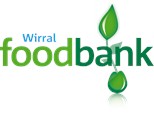 If you need a voucher, you can obtain one from eitherWirral Council Helpline 0151 666 5050Ask Us Wirral 08082 78 78 48